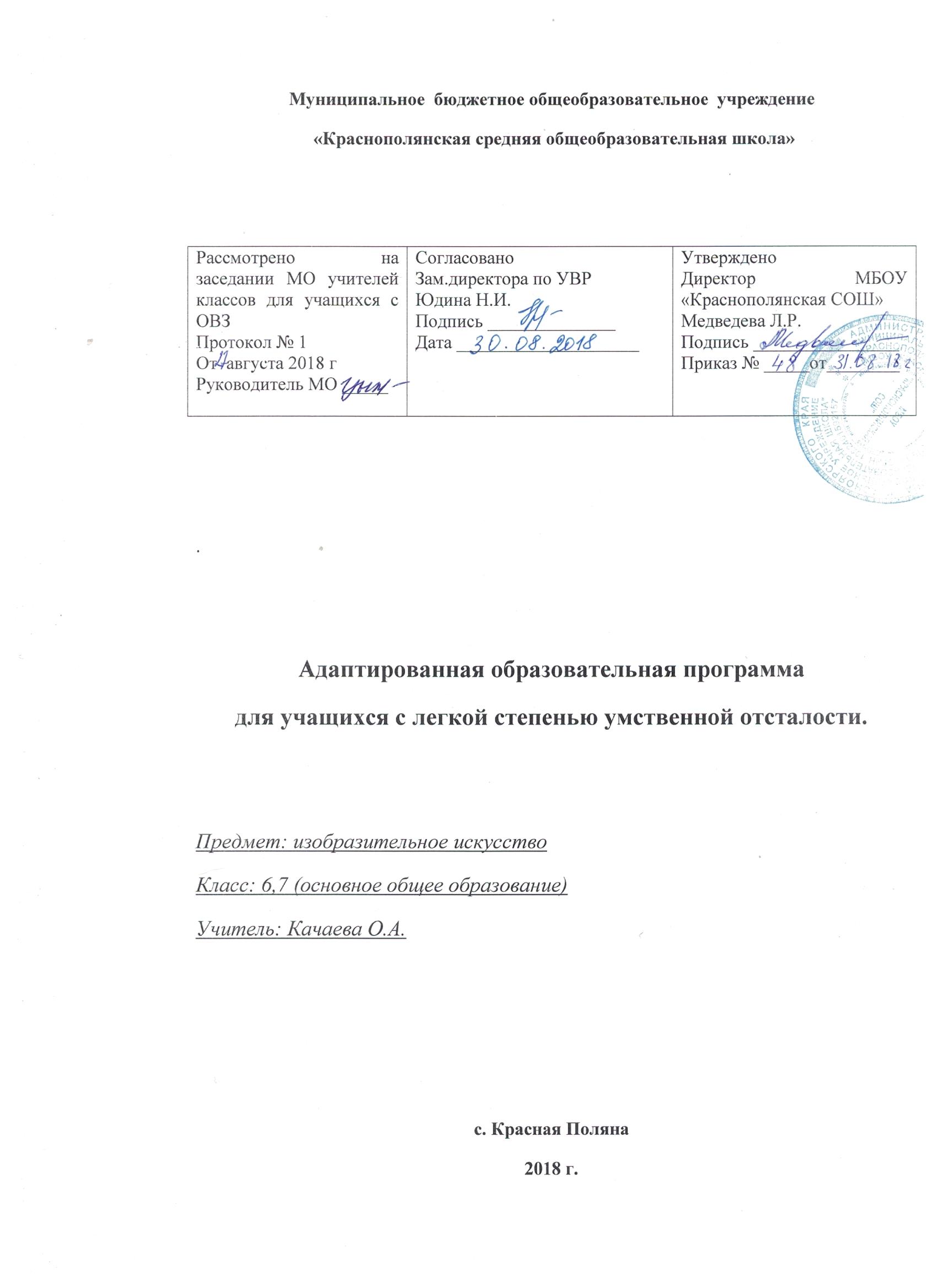 Пояснительная записка.     Адаптированная образовательная программа по изобразительному искусству в 6- 7 классах  составлена на основе программы  специальных (коррекционных) образовательных учреждений VIII вида под редакцией В.В.Воронковой ,Москва «Просвещение» 2016 год. Нормативные документы для составления рабочей программы являются:
· Федеральный Закон от 29.12.2012 года № 273-ФЗ «Об образовании в Российской Федерации»;
· Адаптированная основная образовательная программа
· Федеральный перечень учебников;
· Учебный план МБОУ «Краснополянская СОШ»   на 20118-19 учебный год. 
· Положение о адаптированной образовательной  программе МБОУ «Краснополянская СОШ»         Программа рассчитана на34 часа в год ( 34 недели), 1 раз в неделю.Школьный курс по изобразительному искусству в 6- 7 классах направлен на продолжение решения следующих основных задач:• коррекции недостатков развития познавательной деятельности учащихся путем систематического и целенаправленного воспитания и совершенствования у них правильного восприятия формы, строения, величины, цвета предметов, их положения в пространстве, умения находить в изображаемом существенные признаки, устанавливать сходство и различие между предметами;• развитие у учащихся аналитико-синтетической деятельности, деятельности сравнения, обобщения; совершенствование умения ориентироваться в задании, планировании работы, последовательном выполнении рисунка;• улучшение зрительно-двигательной координации путем использования вариативных и многократно повторяющихся действий с применением разнообразного изобразительного материала;• формирование элементарных знаний основ реалистического рисунка; навыков рисования с натуры, по памяти, по представлению, декоративного рисования и умения применять их в учебной, трудовой и общественно полезной деятельности;• развитие у учащихся эстетических чувств, умения видеть и понимать красивое, высказывать оценочные суждения о произведениях изобразительного искусства, воспитывать активное эмоционально-эстетическое отношение к ним;• ознакомление учащихся с лучшими произведениями изобразительного, декоративно-прикладного и народного искусства, скульптуры, архитектуры, дизайна;• расширение и уточнение словарного запаса детей за счет специальной лексики, совершенствование фразовой речи;• развитие у школьников художественного вкуса, аккуратности, настойчивости и самостоятельности в работе; содействие нравственному и трудовому воспитанию.Содержание курса. Для решения этих задач программой предусмотрены четыре вида занятий: рисование с натуры, декоративное рисование, рисование на темы, беседы об изобразительном искусстве.Рисование с натуры. Содержанием уроков рисования с натуры является изображение разнообразных предметов, подобранных с учетом графических возможностей учащихся. Объекты изображения располагаются, как правило, несколько ниже уровня зрения. Во время работы должны быть две-три однотипные постановки, что обеспечит хорошую видимость для всех учащихся. Модели небольших размеров раздаются им на рабочие места.Для активизации мыслительной деятельности учащихся целесообразно подбирать такие предметы, чтобы можно было проводить их реальный анализ. Очень полезным в этом отношении может быть детский строительный конструктор, позволяющий составлять из кубиков, брусков и других фигур различные варианты построек (домики, башенки, воротца и т. п.).Рисованию с натуры обязательно предшествует изучение (обследование) изображаемого предмета: определение его формы, конструкции, величины составных частей, цвета и их взаимного расположения.У учащихся важно выработать потребность сравнивать свой рисунок с натурой и отдельные детали рисунка между собой. Существенное значение для этого имеет развитие у детей умения применять среднюю (осевую) линию, а также пользоваться вспомогательными (дополнительными) линиями для проверки правильности рисунка.Декоративное рисование. Содержанием уроков декоративного рисования является составление различных узоров, предназначенных для украшения предметов обихода, а также оформление праздничных открыток, плакатов, пригласительных билетов и т. п.Параллельно с практической работой на уроках декоративного рисования учащиеся знакомятся с отдельными образцами декоративно-прикладного искусства. Демонстрация произведений народных мастеров позволяет детям понять красоту изделий и целесообразность использования их в быту. Во время занятий школьники получают сведения о применении узоров на тканях, коврах, обоях, посуде, игрушках, знакомятся с художественной резьбой по дереву и кости, стеклом, керамикой и другими предметами быта.Задания по декоративному рисованию должны иметь определенную последовательность: составление узоров по готовым образцам, по заданной схеме, из данных элементов, самостоятельное составление узоров. В ходе уроков отрабатываются умения гармонически сочетать цвета, ритмически повторять или чередовать элементы орнамента, что имеет коррекционно-развивающее значение для умственно отсталых школьников.Рисование на темы. Содержанием уроков рисования на темы является изображение предметов и явлений окружающей жизни и иллюстрирование отрывками из литературных произведений.В 7 классах рисование на темы должно тесно связываться с уроками рисования с натуры. Умения и навыки, полученные на уроках рисования с натуры, учащиеся переносят на рисунки тематического характера, в которых, как правило, изображается группа предметов, объединенных общим сюжетом и соответственно расположенная в пространстве.Коррекционно-воспитательные задачи, стоящие перед уроками тематического рисования, будут решаться значительно эффективнее, если перед практической работой школьников проводится соответствующая теоретическая подготовительная работа. Необходимо предложить учащимся определить сюжет, назвать и устно описать объекты изображения, рассказать, как, где и в какой последовательности их нарисовать. Для более точной передачи предметов в рисунке целесообразно использовать, когда это возможно, реальные объекты, а для более точного расположения элементов рисунка на листе бумаги следует активнее включать комбинаторную деятельность учащихся с моделями и макетами.С целью обогащения зрительных представлений школьников можно использовать как подсобный материал (не для срисовывания) книжные иллюстрации, плакаты, открытки. Не следует забывать и о применении диафильмов.Беседы об изобразительном искусстве. В 6—7 классах для бесед выделяются специальные уроки. На одном уроке рекомендуется показывать не более трех-четырех произведений живописи, скульптуры, графики, подобранных на одну тему, или 5—6 предметов декоративно-прикладного искусства. Большое внимание учитель должен уделять выработке у учащихся умения определять сюжет, понимать содержание произведения и его главную мысль, а также некоторые доступные для осмысления умственно отсталых школьников средства художественной выразительности.Под влиянием обучения у учащихся постепенно углубляется понимание событий, изображенных на картине, а также вырабатывается некоторая способность рассказывать о тех средствах, которыми художник передал эти события (характер персонажей, расположение предметов и действующих лиц, краски и т. п.). Этому учитель учит детей: ставит вопросы, вместе с ними составляет план рассказа по картине, дает образец описания картины.Организуя беседы об искусстве, необходимо (если это возможно) проводить экскурсии в музеи, картинные галереи, в мастерские живописцев и скульпторов, в места народных художественных промыслов.Основными содержательными линиями при изучении изобразительного искусства являются: 
     ◦ возникновение и виды пластических искусств;      ◦ язык и жанры изобразительного искусства; 
     ◦ художественный образ и художественно-выразительные средства живописи, графики, скульптуры, декоративно-прикладного искусства;     ◦ связь времен в искусстве на примере эволюции художественных образов.Основными видами учебной деятельности учащихся являются:     ◦ восприятие произведений пластических искусств;      ◦ практическая творческая деятельность в различных жанрах, видах, художественных материалах и техниках.Учащиеся должны уметь:передавать форму, строение, величину, цвет и положение в пространстве изображаемых предметов, пользоваться вспомогательными линиями при построении рисунка, выполняя его в определенной последовательности (от общего к частному);изображать предметы прямоугольной, цилиндрической, конической, округлой и комбинированной формы, передавая их объем и окраску;проявлять художественный вкус в рисунках декоративного характера, стилизовать природные формы, выполнять построение узоров (орнаментов) в основных геометрических формах, применяя осевые линии;использовать прием загораживания одних предметов другими в рисунках на заданную тему, изображать удаленные предметы с учетом их зрительного уменьшения;проявлять интерес к произведениям изобразительного искусства и высказывать о них оценочные суждения.Календарно-тематическое планирование по ИЗО в 7 классе.поурочное планирование 7 классКалендарно-тематическое планирование по ИЗО в 6 классе.Пояснительная записка.Учащиеся должны уметь:пользоваться простейшими вспомогательными линиями для проверки правильности рисунка;подбирать цвета изображаемых предметов и передавать их объемную форму;уметь подбирать гармонические сочетания цветов в декоративном рисовании;передавать связное содержание и осуществлять пространственную композицию в рисунках на темы;сравнивать свой рисунок с изображаемым предметом и исправлять замеченные в рисунке ошибки;делать отчет о проделанной работе, используя при этом термины, принятые в изобразительной деятельности;найти в картине главное, рассказать содержание картины, знать названия рассмотренных на уроках произведений изобразительного искусства, особенности изделий народных мастеров.поурочное планирование в 6 классе№ п/пТемаВсего часовТеорияПрактика1.Рисование объёмных предметов442.Тематическое рисование443.Рисование на свободную тему444.Оформление бытовых предметов335.Рисование по представлению226.Оформление открыток, плакатов447.Иллюстрирование отрывков изхудожественных произведений558.Беседы449.Экскурсии44Всего:34430№ урокаДатаТемаКоррекционная задача1.сентябрьЭкскурсия в осенний паркЗакреплять умение наблюдать природу2.сентябрьРисование на тему «Осень»Учить использовать оттенки цветов3.сентябрьРисование с натуры предметов цилиндрической формы (банка, чашка)Учить показывать на рисунке объём и фактуру изображаемых предметов4.сентябрьРисование с натуры предмета, имеющего форму усечённого конуса (цветочный горшок)Учить изображать на рисунке объём5.октябрьРисунок на свободную темуРазвивать тематическое воображение6.октябрьБеседа «Живопись. Жанры живописи»Развивать эстетические чувства7-8октябрьОформление разделочной доскиУчить эстетично оформлять предметы быта9.октябрьРисование с натуры объёмного предмета прямоугольной формы, повернутого углом к рисующему (коробка)Учить рисовать объёмные предметы повёрнутые углом10ноябрьРисование с натуры предмета, имеющего объёмную форму (конфетница)Учить рисовать объём11 ноябрьРисование по представлению (овощи)Учить передавать цвет и объём предметов12.ноябрьИллюстрирование отрывка литературного произведенияРазвивать творческое воображение13. декабрьРисование на тему  «Безопасное передвижение по городу»Развитие пространственного воображения14.декабрьРисование на свободную темуРазвивать тематическое воображение15.декабрьОформление новогодней открыткиУчить создавать декоративные композиции16.декабрьОформление новогоднего плакатаРазвитие композиционных навыков17.январьЭкскурсия в зимний паркУчить видеть прекрасное в природе18.январьРисование на тему «Зима»Учить переносить на бумагу свои впечатления от увиденного19.январьБеседа «Декоративно прикладное искусство»Знакомить с лучшими произведениями декоративно-прикладного искусства20.февральВыполнение эскизов элементов оформления книгиЗнакомить с элементами оформления книг21.февральРисование по представлению (фрукты)Учить изображать объём предметов22.февральИллюстрирование отрывка из поэмы М.Лермонтова «Мцыри»Учить графическому рисунку23. февральРисование с натуры предмета комбинированной формы (ваза)Учить началам дизайна24 мартСоставление узора для вазыУчить оформлению предметов быта25.мартЭкскурсия по городуУчить замечать городскую архитектуру26.мартБеседа «Архитектура»Знакомить с городской архитектурой27.апрельИллюстрирование художественного произведения по темам к дню космонавтикиРазвитие пространственноговооображения28.апрельВыполнение эскиза медали (эмблемы), посвящённой спортивным соревнованиямУчить навыкам декорирования29.апрельИллюстрирование художественного произведенияУчить переносить смысл напечатанного на рисунок30. апрельРисование на свободную темуРазвитие творческого воображения31.майОформление плаката к 9 МаяУчить оформлению плакатов32.майБеседа об изобразительном искусстве с показом репродукций о ВОВУчить передавать словами, нарисованное на картинах33.майЭкскурсия в весенний паркУчить замечать изменения в природе и соответственно в красках34.майРисование на тему «Весна»Учить изображать при помощи красок красоту весенней природы, её пробуждение№ п/пТемаВсего часовТеорияПрактика1.Рисование объёмных предметов772.Тематическое рисование553.Рисование на свободную тему334.Оформление бытовых предметов445.Рисование по представлению226.Оформление открыток, плакатов557.Иллюстрирование отрывков изхудожественных произведений228.Беседы229.Экскурсии44Всего:34232№ урокаДатаТемаКоррекционная задача1.сентябрьИллюстрации к сказке А.С.ПушкинаРазвивать пространственное воображение2.сентябрьЭкскурсия в осенний паркУчить замечать краски осени3.сентябрьРисование по представлению картин осениУчить применять оттенки красок4.сентябрьСоставление эскиза значкаУчить различать формы предметов5.октябрьРисование с натуры игрушкиУчить показывать на рисунке объём6.октябрьРисование на свободную темуРазвивать тематическое воображение7.октябрьБеседа «Живопись. Жанры живописи»Учить вести беседу по содержанию произведений живописи8.октябрьРисование несложного натюрморта, состоящего из фруктовУчить передавать цвет и объём предметов9.ноябрьБеседа «Декоративно-прикладное искусство»Знакомить с декоративно-прикладным искусством10-11ноябрьОформление разделочной доскиУчить декорировать бытовые предметы12.декабрьРисование на тему «Зима»Учить различать оттенки белого цвета13. декабрьРисование на тему  «Безопасное передвижение по городу»Развитие пространственного воображения14.декабрьОформление новогодней открыткиУчить создавать декоративные композиции15.декабрьОформление новогоднего плакатаразвитие композиционных навыков16.январьЭкскурсия в зимний паркУчить наблюдать природу, сравнивать времена года по цветовой гамме17.январьРисование на тему «Лес зимой»Учить изображать на бумаге при помощи красок оттенки белого цвета18.январьРисование с натуры предметов цилиндрической формы и их оформление (кастрюля)Учить передавать объём, оформление предметов быта19.февральРисование с натуры объёмного предмета конической формы (кофейник)Учить передавать объём на бумаге20.февральРисование с натуры объёмного предмета комбинированной формы и его декоративное оформление (ваза)Учить передавать объём и декорировать предметы21.февральРисование с натуры объёмного предмета комбинированной формы (подсвечник)Учить передавать структуру разных материалов (стекла)22.февральРисование  «ленточного» шрифтаДать первые навыки шрифта23. мартРисунок на свободную темуРазвивать тематическое воображение24.мартРисование по представлению птицУчить подбирать цвета изображаемого предмета и передавать его объёмную форму25.мартРисование с натуры предмета шаровидной формы (глобус)Учить сравнивать свой рисунок с изображаемым предметом и исправлять замеченные в рисунке ошибки26.мартДекоративное оформление почтового конвертаУчить началам декорирования27.апрельРисование с натуры игрушки шаровидной формы (кукла-неваляшка)Учить сравнивать свой рисунок с образцом и исправлять замеченные ошибки28.апрельРисование на свободную темуРазвитие тематического воображения29.апрельИллюстрирование отрывка из художественной литературыРазвитие пространственного воображения30.майОформление плаката к 9 МаяУчить графике31. майБеседа об изобразительном искусстве с показом репродукций о ВОВУчить давать связный рассказ по картине32.майРисование на тему ВОВУчить изображать батальные сцены33.майЭкскурсия в весенний паркУчить наблюдать изменения в природе34.майРисование на тему «Лето пришло!»Учить показывать радость при помощи цвета